DOMANDA DI ISCRIZIONE ALLA SCUOLA DELL’INFANZIA a.s.2023/2024Al Dirigente scolastico dell’Istituto Comprensivo 1° di Castelfranco Veneto(ai sensi dell’art.46 del DPR 445/2000)A tal fine dichiarano, in base alle norme sullo snellimento dell'attività amministrativa e consapevole delle responsabilità penali alle quali vanno incontro in caso di dichiarazioni non corrispondenti al vero, cheL’ALUNNO/A     	è nat     a 	(prov. 	) il 	è cittadino	italiano	altro (indicare nazionalità) 	è residente a 	(prov. 	) Via 	n. 	è domiciliato a 	(prov. 	) Via 	n. 	è stato sottoposto alle vaccinazioni obbligatorie (*)	 □ si	 □ noper gli alunni stranieri indicare la data di arrivo in Italia nel formato gg/mm/aa   	Alunno/a in affido ai servizi sociali	□ si	□ noAlunno/a proveniente da famiglia con un solo genitore	□ si	□ noAlunno/a con allergie o intolleranze alimentari certificate	□ si	□ noAlunno/a con fratelli frequentanti il nostro Istituto: plesso 	, classe	 	.Alunno/a con disabilità (**)	□ si	□ noL’alunno/a intende fruire a pagamento della mensa scolastica (***)	□ si	□ noL’alunno/a intende fruire del servizio a pagamento di trasporto comunale (***)	□ si	□ noL’alunno/a intende fruire del servizio a pagamento di pre-scuola (***)	□ si	□ no (*)	se Si – compilare l’allegato 1(**) Ai sensi della legge 104/1992 e della legge 170/2010, in caso di alunno con disabilità la domanda andrà perfezionata presso la segreteria scolastica consegnando copia della certificazione entro 10 giorni della chiusura delle iscrizioni.(***) Servizio a carico dell’Amministrazione Comunale.Data consegna modulo di iscrizione 	Firma del genitore 	Firma del genitore 	* Firma di autocertificazione (Leggi 15/1968-127/1997-131/1998), Nel caso di genitori separati/divorziati è prevista la firma di entrambi i genitori ( cfr.articolo 155 del codice civile, modificato dalla legge 8 febbraio2006, n.54)CRITERI DI PRECEDENZA1.   □ Alunni con disabilità;	2.  □ Alunno con fratelli che frequentano scuole appartenenti all’Istituto;	□ Genitore unico con affidamento del figlio, residente nel Comune di Castelfranco V.to;	□ Residente nel Comune di Castelfranco V.to, considerando l’età anagrafica (precedenza agli iscritti al 3°anno)	□ Residenti nel Comune di Castelfranco V.to con precedenza che consideri la distanza dell’abitazione dalla scuola □ Alunni residenti al di fuori del Comune con genitori che lavorano nel territorio comunale;	□ Alunni residenti al di fuori dell’area comunale, seguendo il criterio di vicinanza;	Per tutti gli alunni (compresi gli anticipatari) viene applicata la seguente disposizione in caso di lista d' attesa: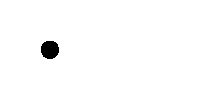 Ha la precedenza l’alunno con età maggiore e, a pari età, si considera:il mese di nascita,il principio della territorialità (residenza più vicina alla scuola).La precedenza è comunque sempre data agli alunni di età maggiore, a prescindere dal momento in cui è pervenuta l’iscrizione.La compilazione del presente modulo di domanda di iscrizione avviene secondo le disposizioni previste dal D.P.R. 28 dicembre 2000, n. 445, “TESTO UNICO DELLE DISPOSIZIONI LEGISLATIVE E REGOLAMENTARI IN MATERIA DI DOCUMENTAZIONEAMMINISTRATIVA”, come modificato dall’articolo 15 della legge 12 novembre 2011, n. 183.Si chiede la gentile collaborazione dei Genitori nel voler fornire a questa amministrazione i recapiti a cui la scuola potrà rivolgersi in caso di necessità per i propri figli:(indicare il grado di parentela)(indicare il grado di parentela)(indicare il grado di parentela)N.B. Allegare alla domanda:fotocopia del codice fiscale dell’alunno;Si fa presente che l’eventuale cambio di residenza e/o numero telefonico deve essere tempestivamente comunicato in segreteria.EVENTUALI COMUNICAZIONI DA PARTE DELLA FAMIGLIAINFORMATIVA SULLA RESPONSABILITA' GENITORIALENuove disposizioni contenute nel decreto legislativo 28 dicembre 2013, n. 154 che ha apportato modifiche al codice civile in tema di filiazione. Si riportano di seguito le specifiche disposizioni concernenti la responsabilità genitoriale.Art. 316 co. 1 Responsabilità genitoriale.Entrambi i genitori hanno la responsabilità genitoriale che è esercitata di comune accordo tenendo conto delle capacità, delle inclinazioni naturali e delle aspirazioni del figlio. I genitori di comune accordo stabiliscono la residenza abituale del minore.Art. 337- ter co. 3 Provvedimenti riguardo ai figliLa responsabilità genitoriale è esercitata da entrambi i genitori. Le decisioni di maggiore interesse per i figli relative all'istruzione, all'educazione, alla salute e alla scelta della residenza abituale del minore sono assunte di comune accordo tenendo conto delle capacità, dell'inclinazione naturale e delle aspirazioni dei figli. In caso di disaccordo la decisione è rimessa al giudice. Limitatamente alle decisioni su questioni di ordinaria amministrazione, il giudice può stabilire che i genitori esercitino la responsabilità genitoriale separatamente. Qualora il genitore non si attenga alle condizioni dettate, il giudice valuterà detto comportamento anche al fine della modifica delle modalità di affidamento.Art. 337-quater co. 3Affidamento a un solo genitore e opposizione all'affidamento condiviso.Il genitore cui sono affidati i figli in via esclusiva, salva diversa disposizione del giudice, ha l'esercizio esclusivo della responsabilità genitoriale su di essi; egli deve attenersi alle condizioni determinate dal giudice. Salvo che non sia diversamente stabilito, le decisioni di maggiore interesse per i figli sono adottate da entrambi i genitori. Il genitore cui i figli non sono affidati ha il diritto ed il dovere di vigilare sulla loro istruzione ed educazione e può ricorrere al giudice quando ritenga che siano state assunte decisioni pregiudizievoli al loro interesse.Alla luce delle disposizioni sopra indicate, la richiesta di iscrizione, rientrando nella responsabilità genitoriale, deve essere sempre condivisa da entrambi i genitori.OBBLIGHI VACCINALISi segnala che, ai sensi del Decreto Legge n .73 del 7  giugno  2017  e relative mm.ii. della Legge n.119 del 31 luglio 2017, l’Amministrazione Scolastica si riserva di chiedere ai genitori la presentazione di idonea documentazione per i  minori  indicati  dall’Anagrafe Vaccinale come non in regola con gli obblighi vaccinali, per le scuole dell’infanzia  la presentazione della documentazione di cui all’art. 3, comma 1, del predetto D.L. costituisce requisito di accesso alla scuola stessa.INFORMAZIONI SULLA FAMIGLIADATI PADRECognome 			Nome			 Nato a 			(prov. 	) il 				  residente a 			(prov. 	) Via 	n.		 domiciliato a 		(prov. 	) Via 	n.		 tel. 	cellulare 					DATI MADRECognome 		Nome			 Nata a 		(prov. 		) il 	 residente a 		(prov. 	) Via 	  domiciliata a 		(prov. 	) Via 		 tel. 		cellulare 				 la propria famiglia convivente è così composta, oltre che dall’alunno/a, da:INFORMAZIONI SULLA FAMIGLIADATI PADRECognome 			Nome			 Nato a 			(prov. 	) il 				  residente a 			(prov. 	) Via 	n.		 domiciliato a 		(prov. 	) Via 	n.		 tel. 	cellulare 					DATI MADRECognome 		Nome			 Nata a 		(prov. 		) il 	 residente a 		(prov. 	) Via 	  domiciliata a 		(prov. 	) Via 		 tel. 		cellulare 				 la propria famiglia convivente è così composta, oltre che dall’alunno/a, da:INFORMAZIONI SULLA FAMIGLIADATI PADRECognome 			Nome			 Nato a 			(prov. 	) il 				  residente a 			(prov. 	) Via 	n.		 domiciliato a 		(prov. 	) Via 	n.		 tel. 	cellulare 					DATI MADRECognome 		Nome			 Nata a 		(prov. 		) il 	 residente a 		(prov. 	) Via 	  domiciliata a 		(prov. 	) Via 		 tel. 		cellulare 				 la propria famiglia convivente è così composta, oltre che dall’alunno/a, da:Cognome e nomeLuogo e Data di nascitaGrado di parentelaE-MAIL MADREE-MAIL PADRETELEFONO FISSOCELLULARE MADRECELLULARE PADRE ALTRIi: 	